Cuvinte cheieAnarhie militară – Stare de dezorganizare, de dezordine, de haos într-o țară, într-o instituțieColoni – coloni, s. m. 1. (În Imperiul Roman și în Evul Mediu în Europa) Muncitor agricol care, inițial liber, muncea o bucată de pământ luată în arendă de la marii proprietari, mai târziu legat de pământ, era obligat să plătească dijmă și să presteze corvezi.Dominat – (‹ lat. dominatus) s. n. Sistem de guvernare caracteristic Imp. Roman, bazat pe puterea absolută a împăratului. Procesul de transformare a statului roman din republică în imperiu autocratic, început încă din timpul lui Principatului, s-a încheiat prin reformele inițiate de Dioclețian (284-305) și continuate de Constantin cel Mare (306-337). D. a durat în Occident până în anul 476, iar în orient până la c. 600, când presiunea avaro-slavilor a determinat reorganizarea fundamentală a Imp. Bizantin.  Tetrarhie – s. f. Sistem politic (instituit de Dioclețian) potrivit căruia administrarea Imperiului Roman era împărțită în patru părți, cu patru conducători.Creștinism – CREȘTINÍSM (‹ fr., după fr., lat.) s. n. Religie universală constituită pe temeiul credinței în persoana și scrierile care conțin cuvintele și învățătura lui Iisus Hristos (Evanghelii). C. se afirmă ca religie relevată, de origine divină. Fondatorul C., Iisus Hristos, nu este un simplu intermediar între Dumnezeu și omenire, ci Dumnezeu însuși venit printre oameni în vederea mîntuirii lor și pentru a predica (propovădui) iubirea lui Dumnezeu și aproapelui. C. a apărut în sec. I d. Hr. în Palestina, ca o sectă iudeo-creștină. A fost predicat apoi de către apostoli în cuprinsul Imperiului. Roman, constituindu-se, chiar în sec. I d. Hr., într-o comunitate de adepți numită Biserica creștină. După ce a fost persecutat de împărații romani, începînd cu Nero (64 d. Hr.) pînă la Dioclețian (303), c. a devenit religie de stat sub Constantin cel Mare (Edictul din Milan, 313).Catacombe – galerii subpământene unde creștinii prigoniți își făceau rugăciunile în ascuns.(Dictionarul explicativ al limbii romane, Editia a II-a, Editura Univers Enciclopedic, Bucuresti, 1998)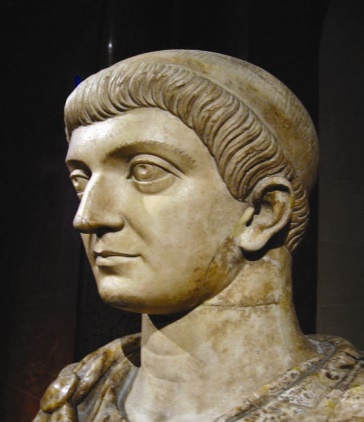 